PRIJAVNICA za sudjelovanje			     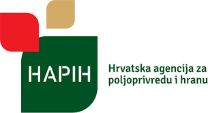 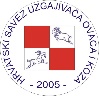 23. savjetovanje uzgajivača ovaca i koza u RH i22. izložba hrvatskih ovčjih i kozjih sireva Valamar Bellevue Resort 4*, Djirandela 11 52221 Rabac, 30.9. i 1.10. 2021. godine IME I PREZME: _________________________________________________________________________ADRESA: ______________________________________________________________________________TVRTKA/ INSTITUCIJA/UDRUGA: ______________________________________________________________TELEFON/mob: _____________________________  MAIL: _______________________________________REZERVACIJA SMJEŠTAJA SE VRŠI ISKLJUČIVO PREKO HRVATSKE AGENCIJE ZA POLJOPRIVREDU I HRANU Prijavljujem sudjelovanje na “23. savjetovanju uzgajivača ovaca i koza u RH” (označite sa X kućicu uz aranžman koji želite) A) sudionici koji koriste smještaj u „Valamar Bellevue Resort“ (cijene su izražene po osobi po danu)  puni pansion jednokrevetna soba - 695,00 kn  puni pansion dvokrevetna soba - 450,00 kn  kotizacija (200,00 kn po osobi)  jedinstvena kotizacija za bračne parove (300,00 kn po bračnom paru) B) sudionici bez smještaja  kotizacija (200,00 kn po osobi)  jedinstvena kotizacija za bračne parove (300,00 kn po bračnom paru)  dodatak za svečanu večeru za sudionike koji nemaju hotelski smještaj (140,00 kn po osobi) Potpis sudionika: _________________________________________________Molimo Vas da popunjene prijavnice pošaljete najkasnije do 20. rujna 2021. godine na adresu: Hrvatska agencija za poljoprivredu i hranu Vinkovačka 63c 31 000 Osijek fax: 031 742 127 tel: 099 317 52 71 mail: cs@hapih.hr, davor.malic@hapih.hrNAPUTAK U SVEZI COVID-19:Shodno odluci Stožera civilne zaštite, sudjelovanje na navedenom savjetovanju omogućeno je u skladu s važećim epidemiološkim mjerama. (detaljni popis mjera objavit će se naknadno).